IntroductionThe purpose of this document is to list the data elements collected online through the Training and Continuing Education Online Proposal module.  The TCEO Proposal module is a mechanism for course developers and CE consultants of the Centers for Disease Control and Prevention (CDC) to request and submit their educational activities for accreditation review and approval.The major pages, sections, and subsections of the TCEO Proposal are detailed in this document.  Following the screenshots for each section is a table that shows the display properties of the collection of data elements.    Login PageParticipants access the TCEO Proposal module by entering their username and password on the Login page (Figure 2).  Those users accessing TCEO Proposal for the first time must register using the “Create Account” link displayed on this page.  The legal statements regarding CDC’s privacy act information and advisement and public burden information are clearly displayed near the bottom of the Login page.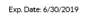 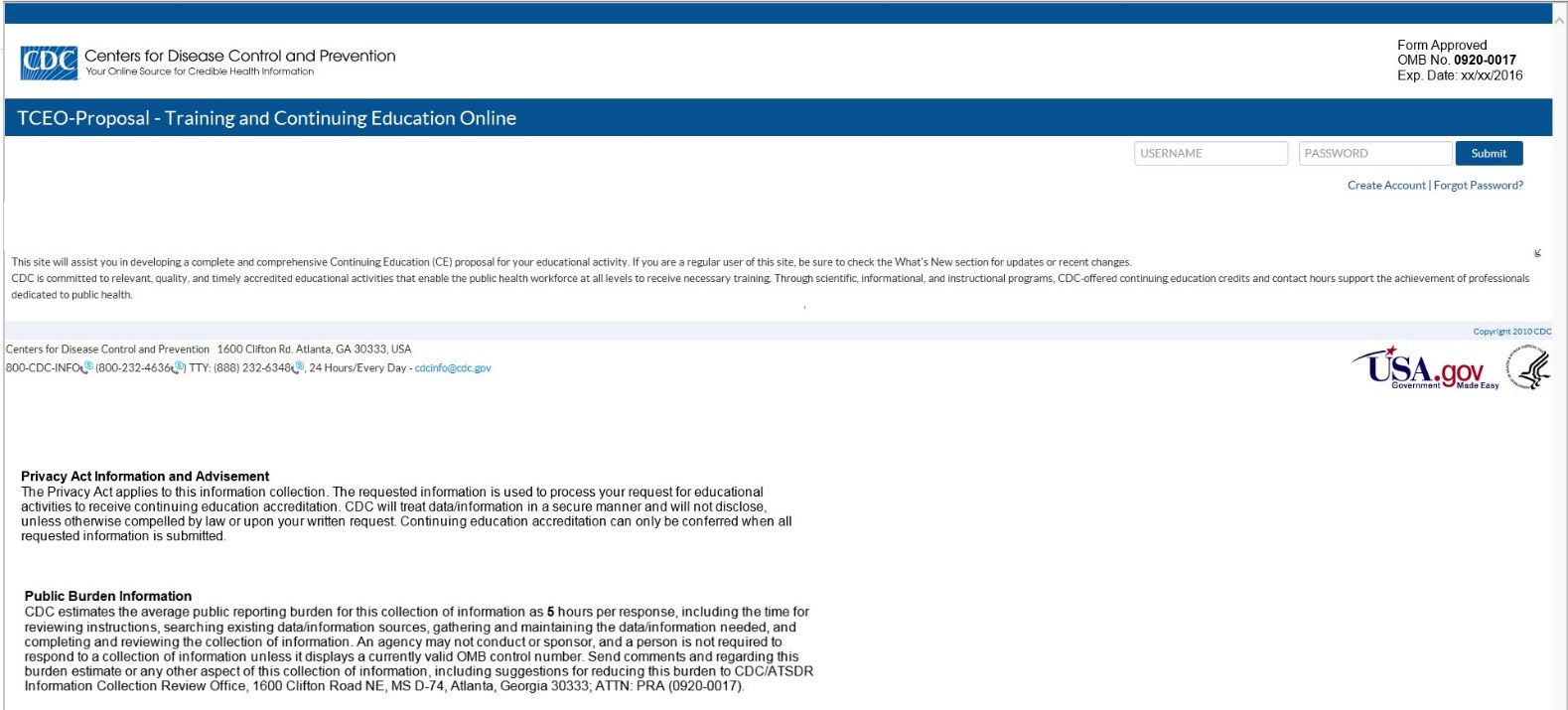 Figure 2 – Login page with legal statementsTable 2 – Login Page Data ElementsActivity Filter/Selection Page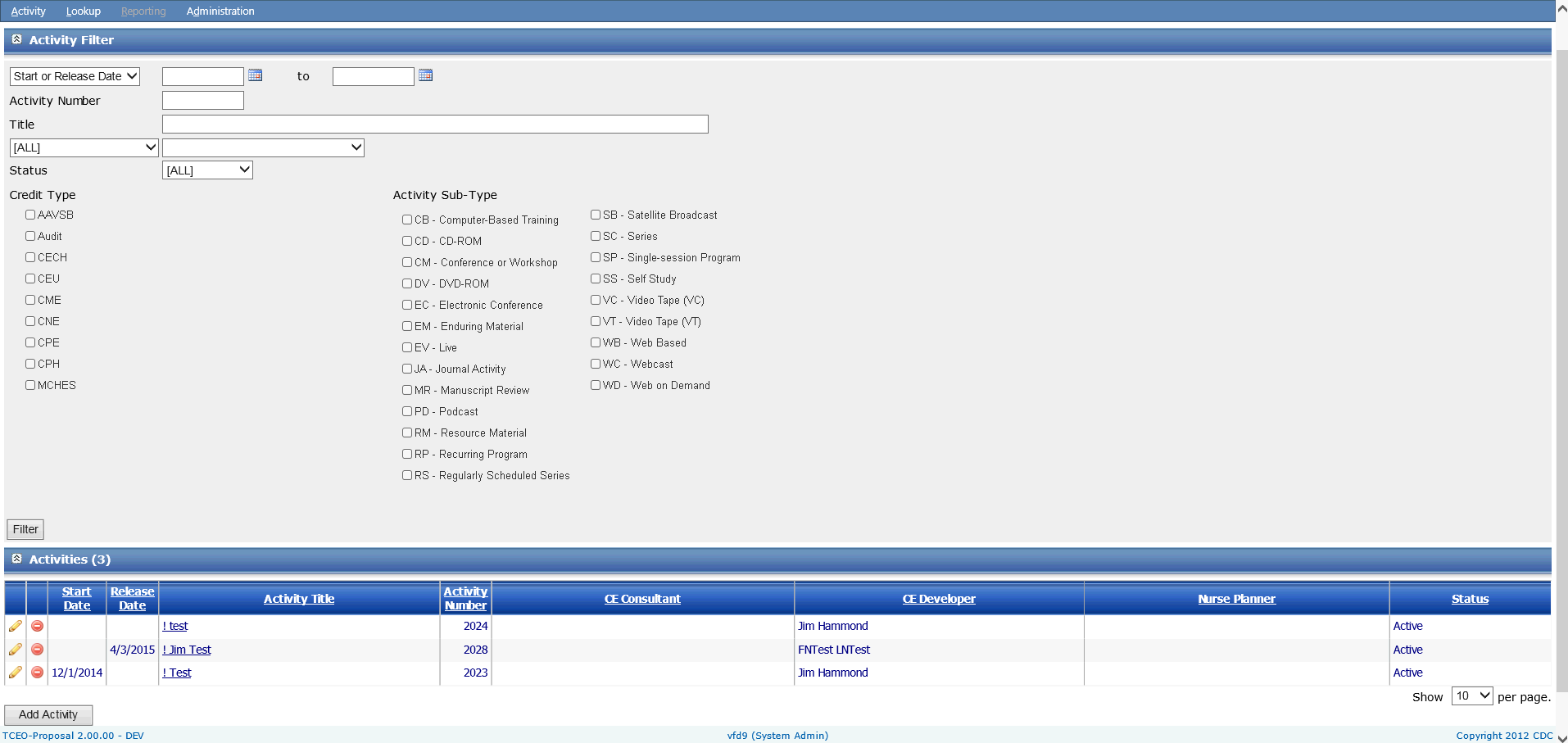 Figure 3 – Activity Filter/ Selection PageTable 3- Activity Filter/ Selection Page Data ElementsApplication Status Page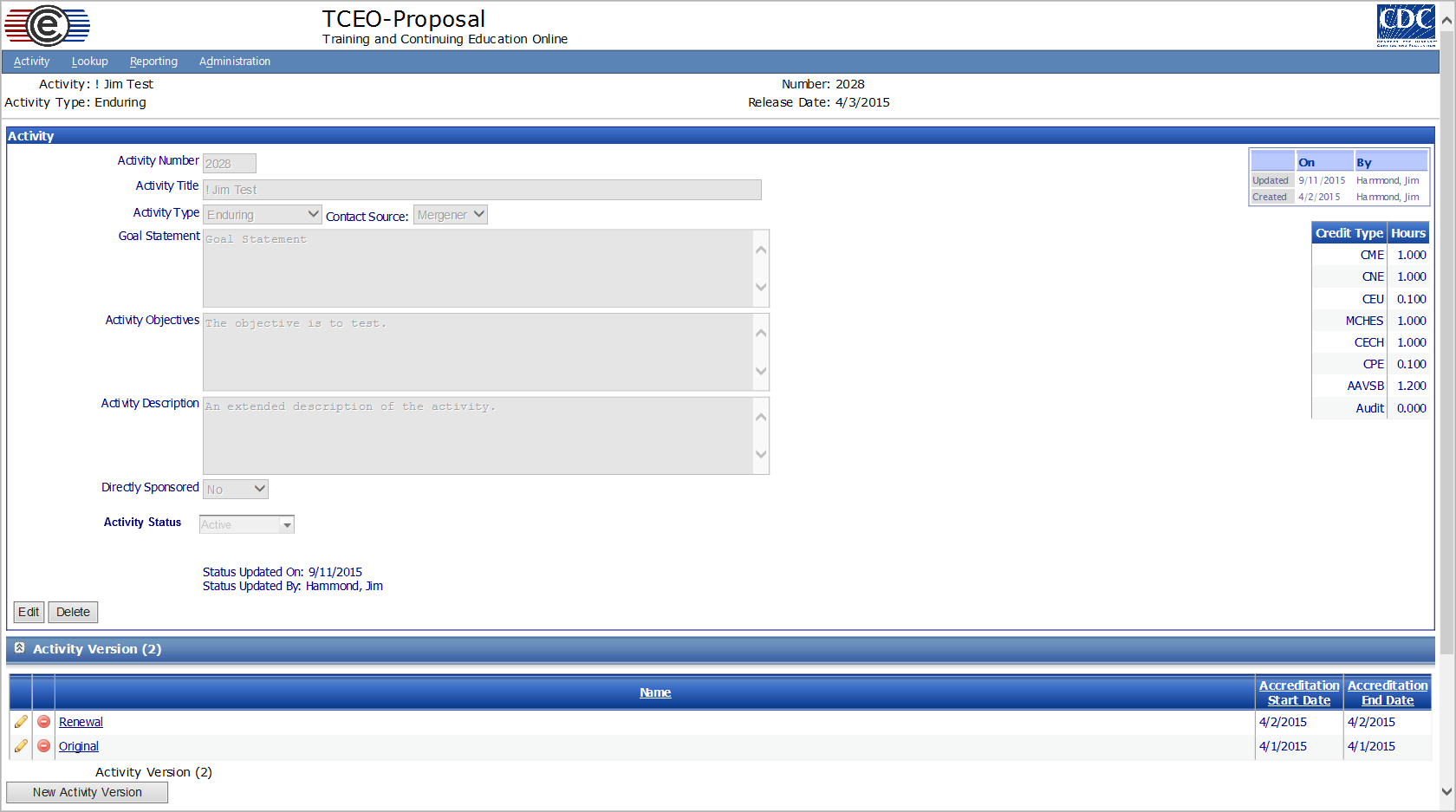 Figure 4a – Application Status Page: Activity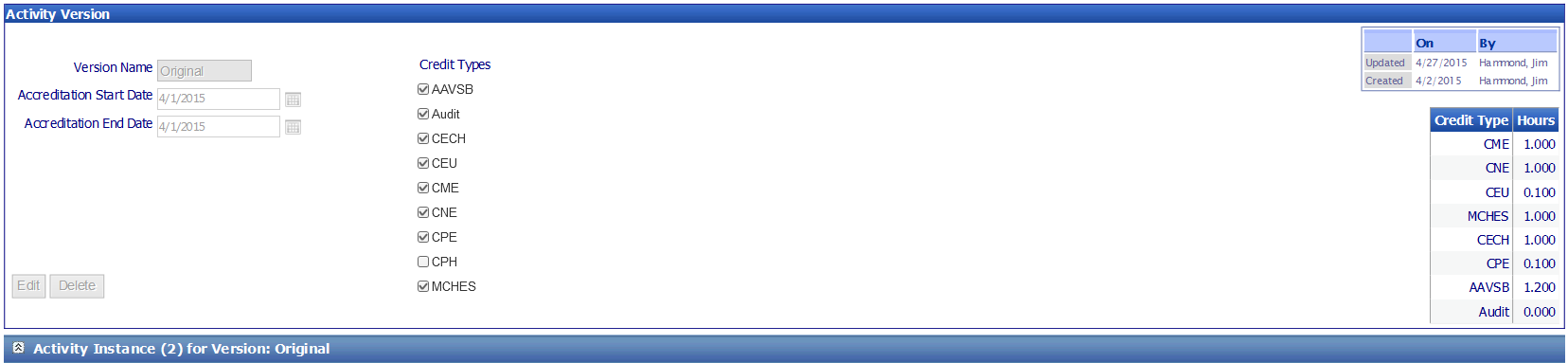 Figure 4b – Application Status Page: Activity Version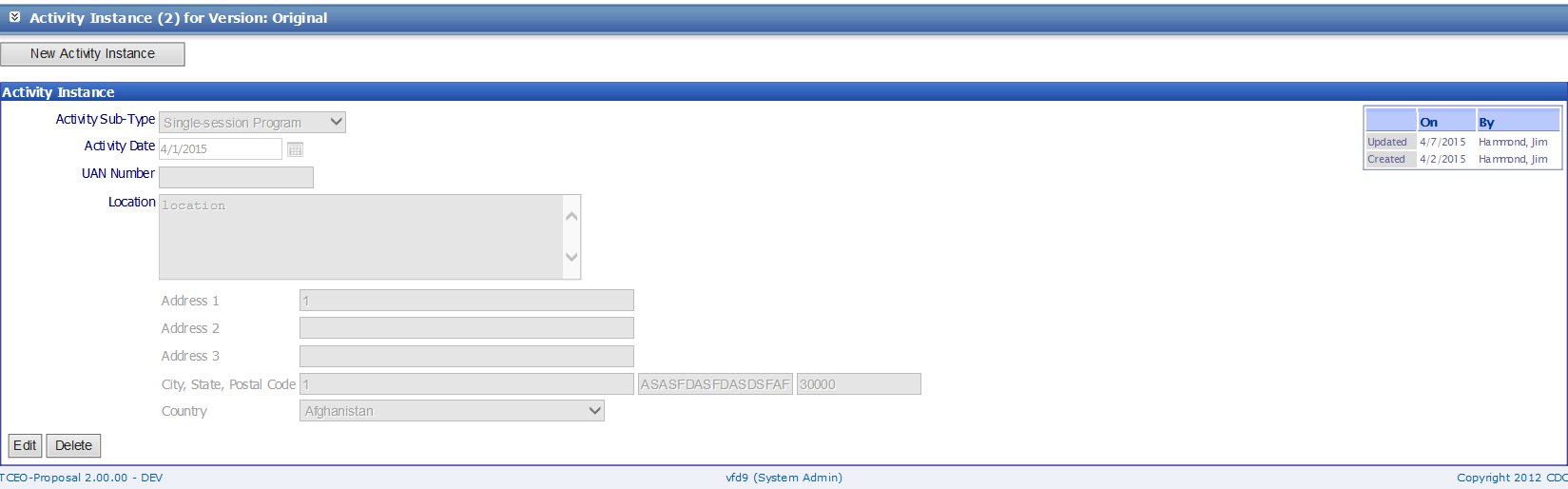 Table 4 – Application Status Page Data ElementsPractice Gap Page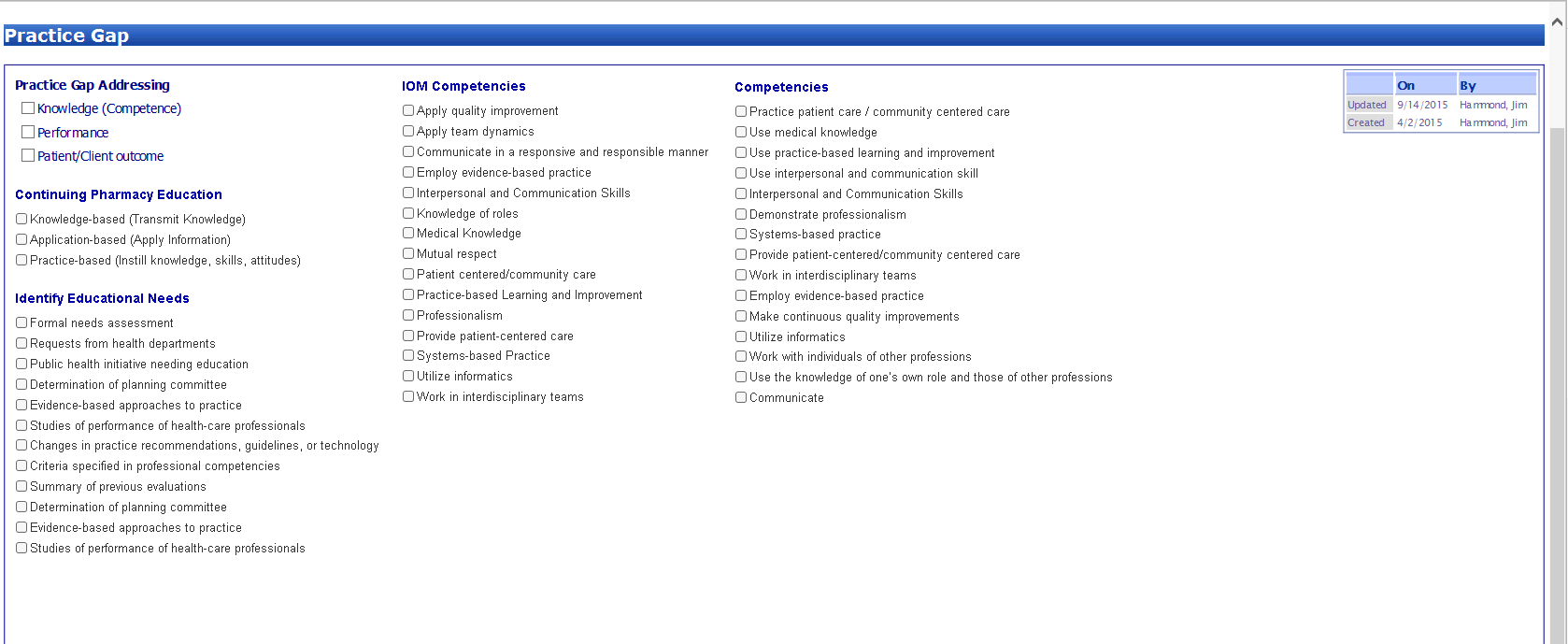 Figure 5 – Practice Gap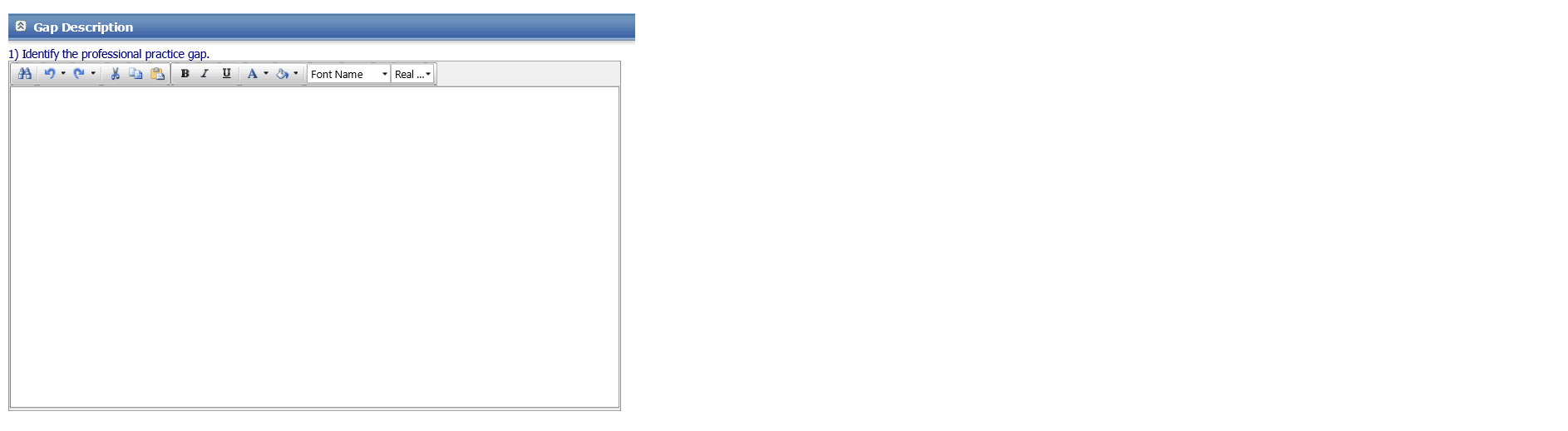 Figure 5a – Gap Description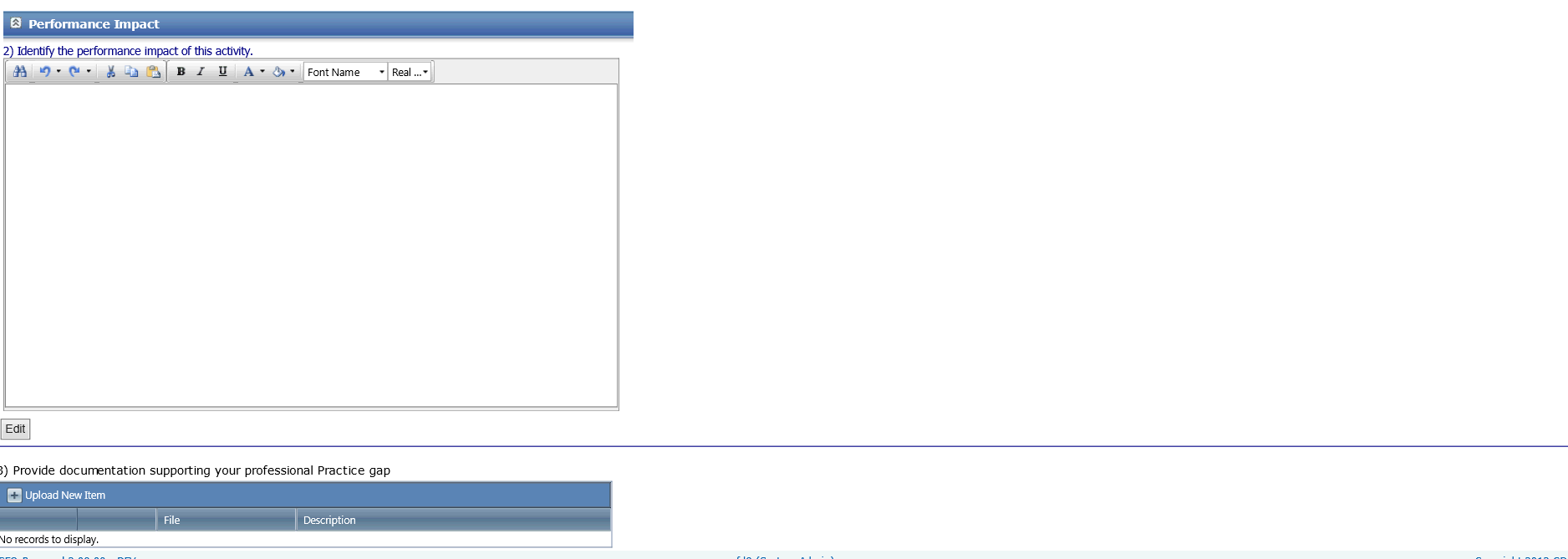 Figure 5b – Performance Impact & Supporting DocumentationTable 5 – Practice Gap Page Data ElementsTarget Audience Page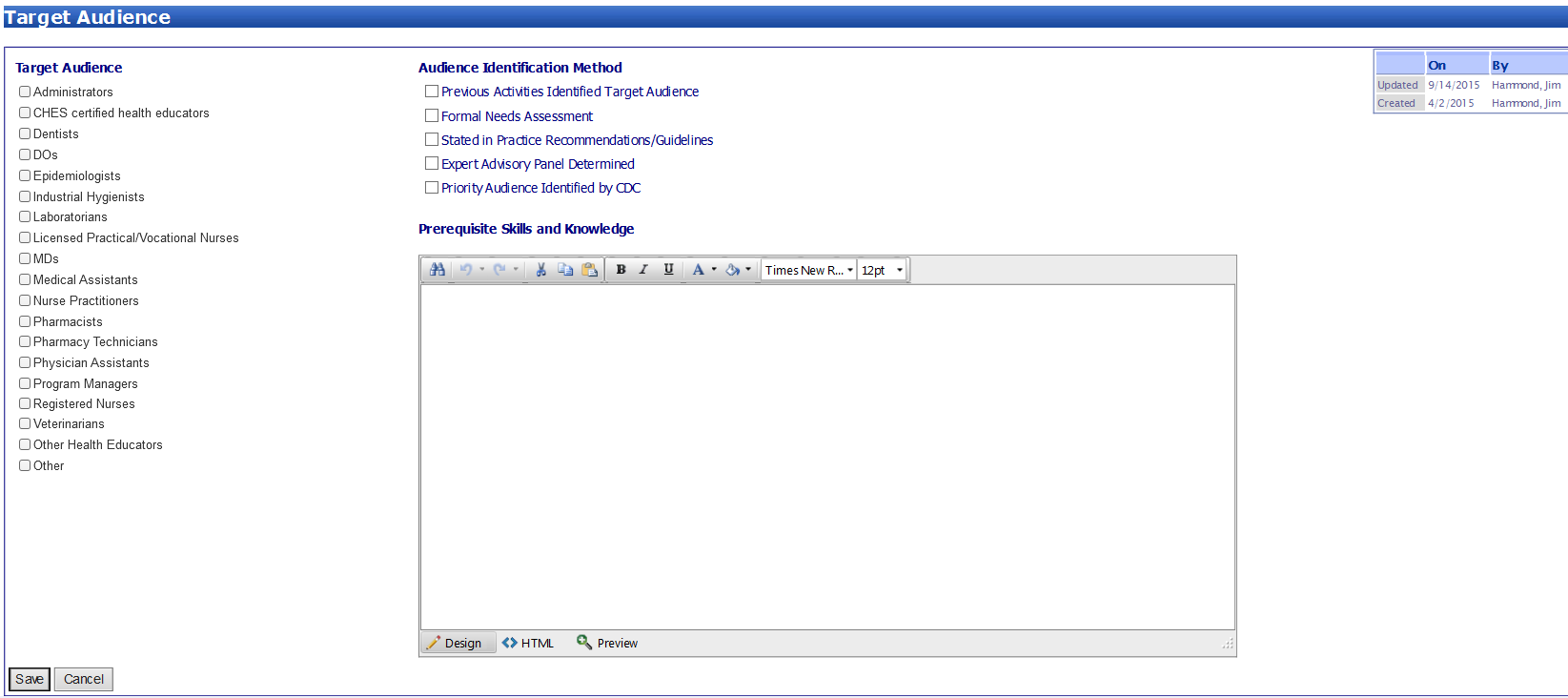 Figure 6 – Target Audience PageTable 6 – Target Audience Page Data ElementsFacility Page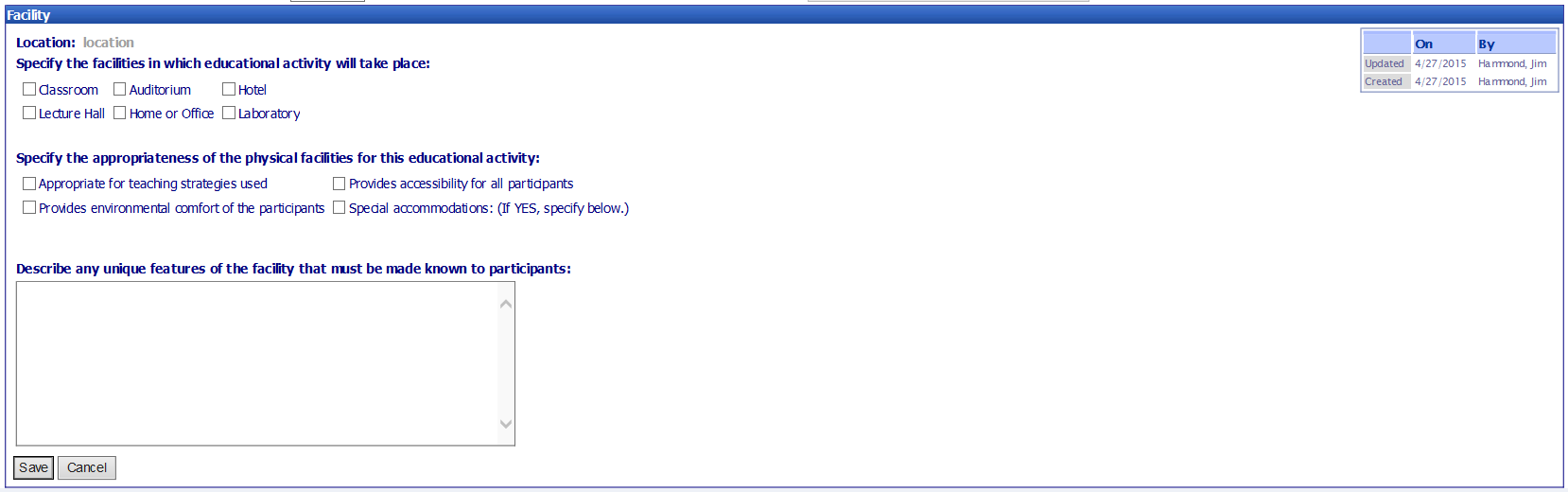 Figure 7 – Facility PageTable 7 – Facility Page Data ElementsFigure 8 – Promo / Eval PagePromo/Eval Page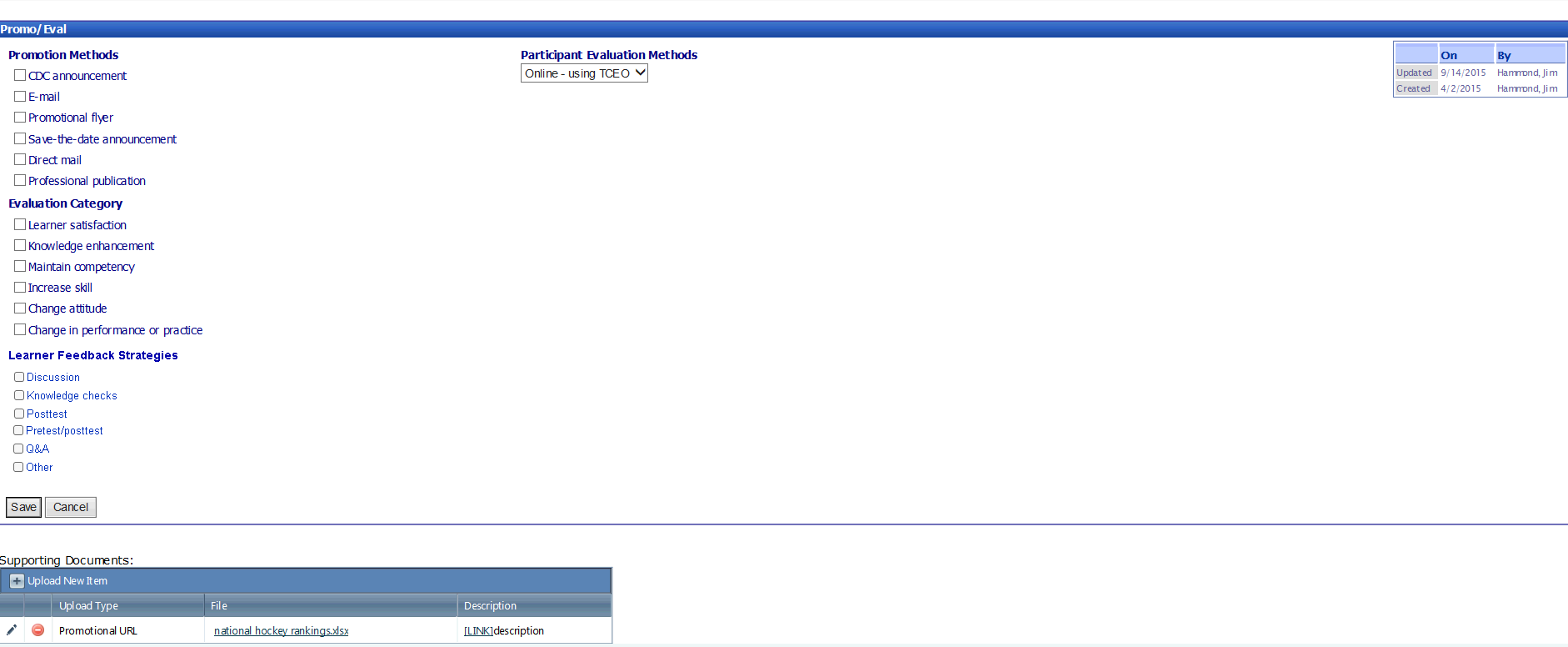 Table 8 - Promo / Eval Page Data ElementsFigure 9 – Timeline PageTimeline Page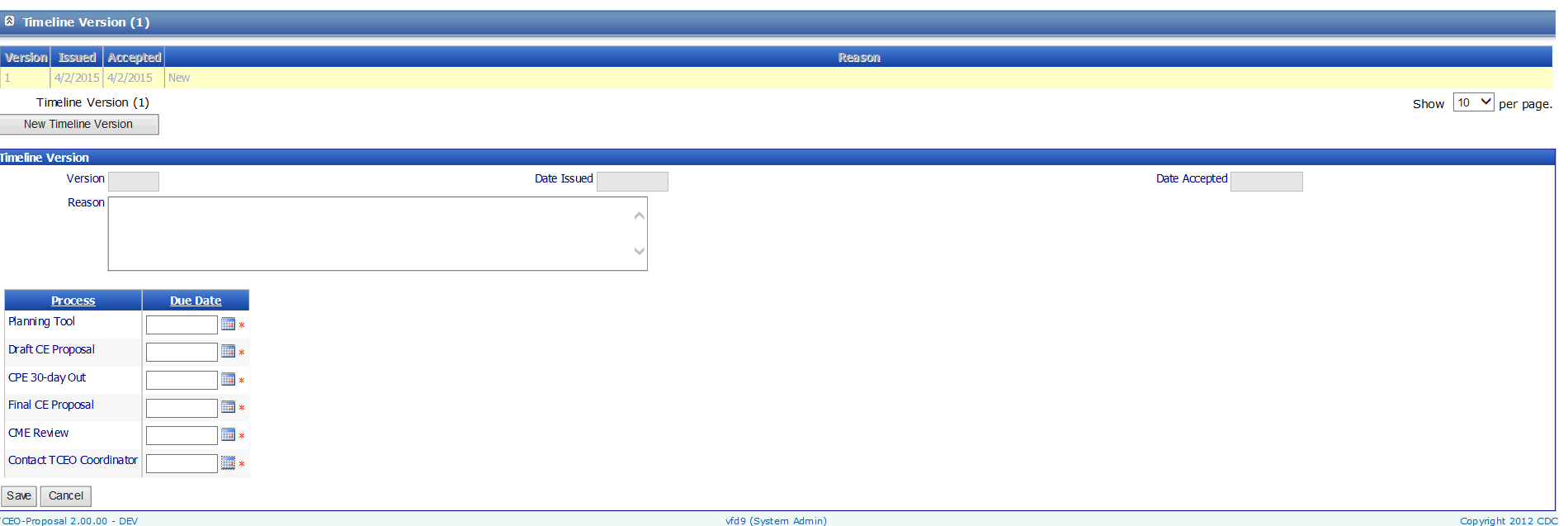 Table 9 – Timeline Page Data ElementsSummary Page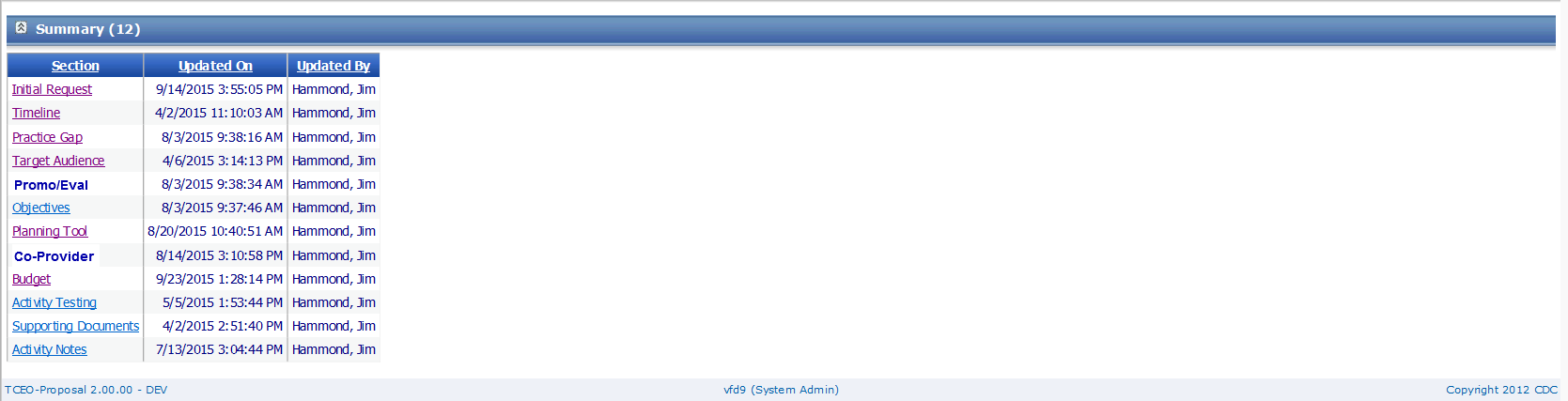 Figure 10 – Summary PageTable 10 – Summary Page Data ElementsObjectives PageFigure 11 – Objectives Page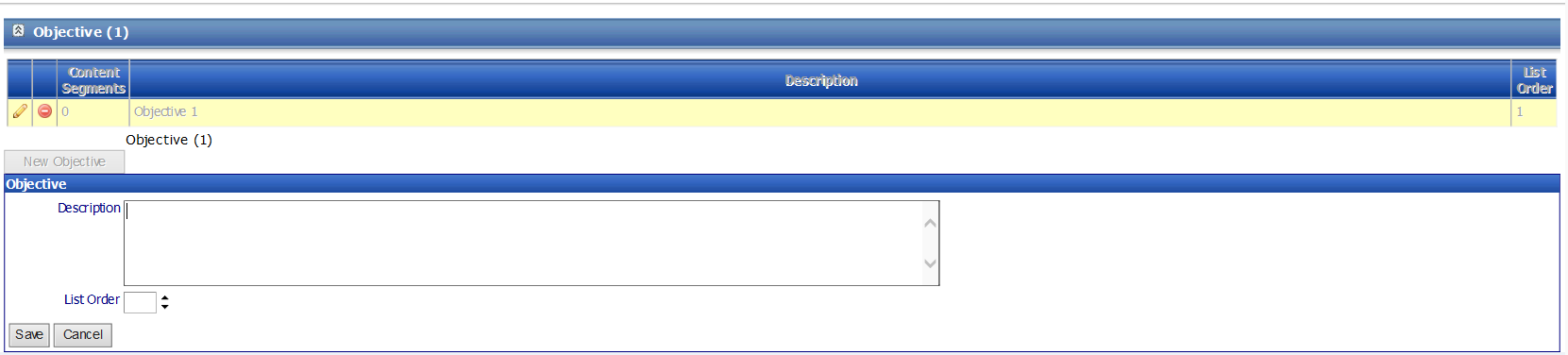 Table 11 – Objectives Page Data ElementsPlanning Tool PageFigure 12 – Planning Tool Page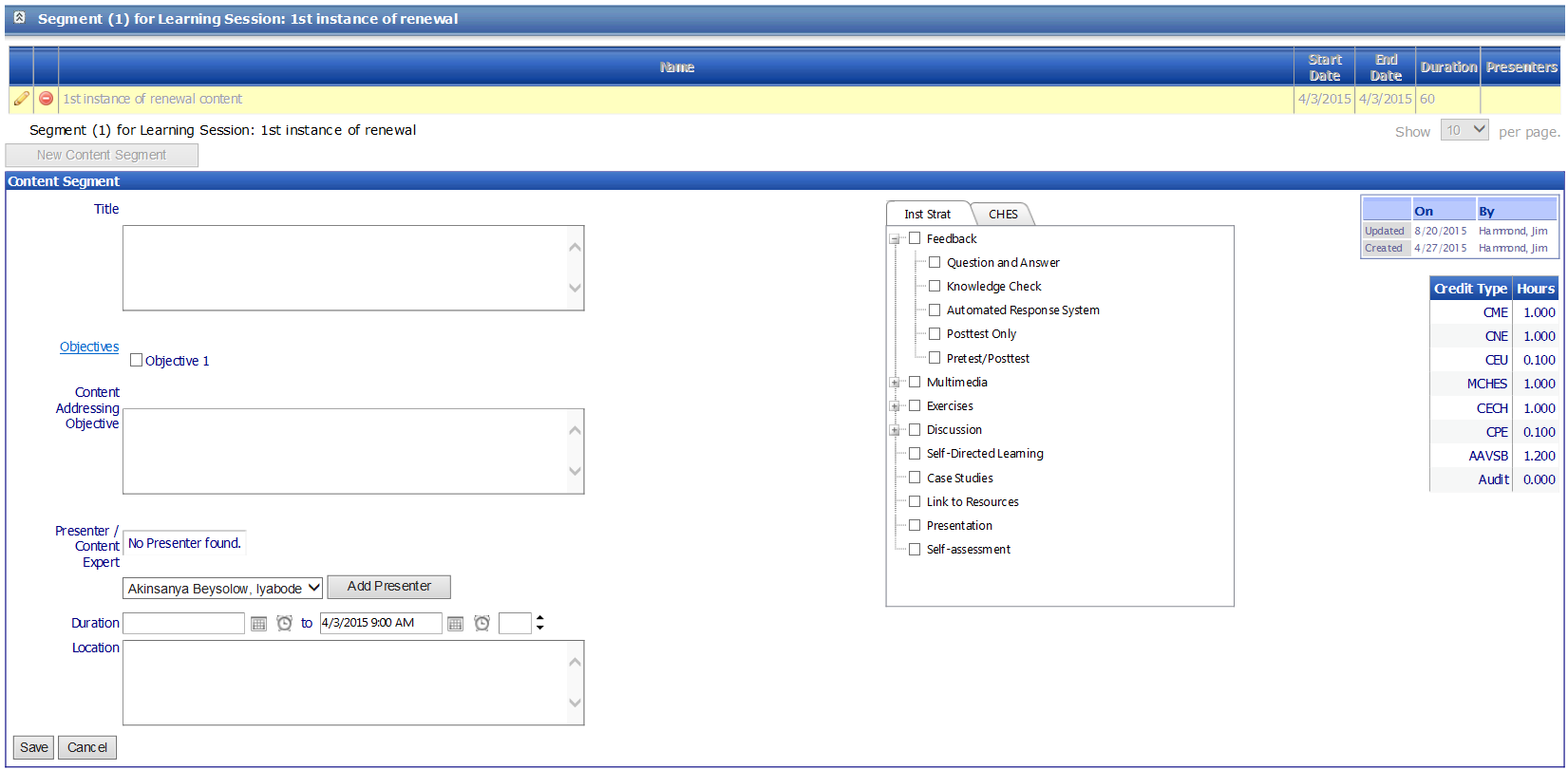 Table 12 – Planning Tool Page Data ElementsFigure 13 – Credit Provider PageCredit Provider Page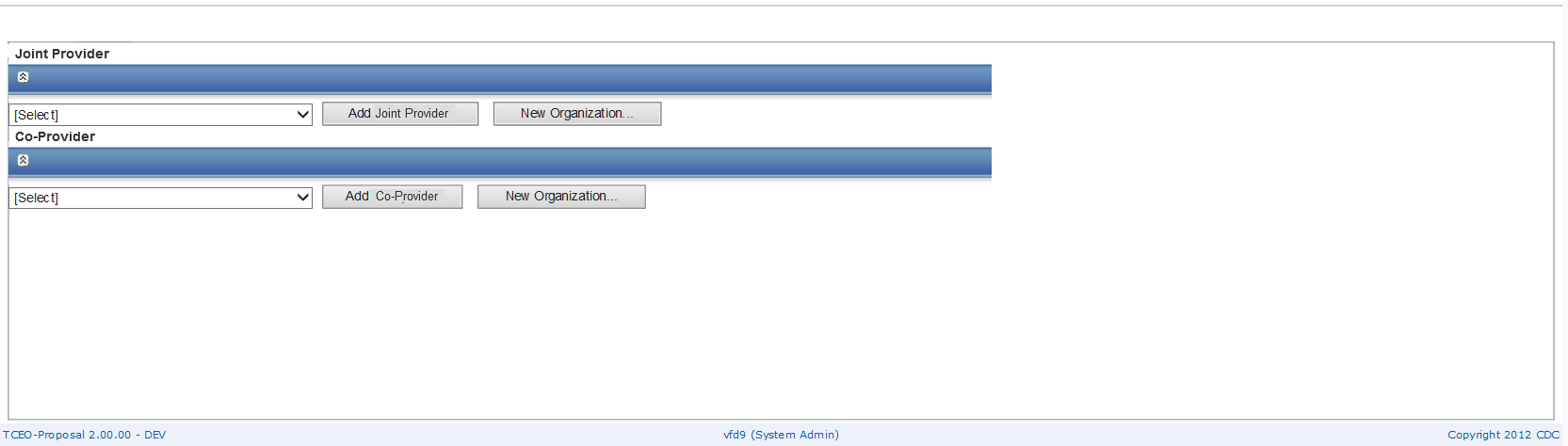 Table 13 – Credit Provider Page Data ElementsBudget PageFigure 14 – Budget Page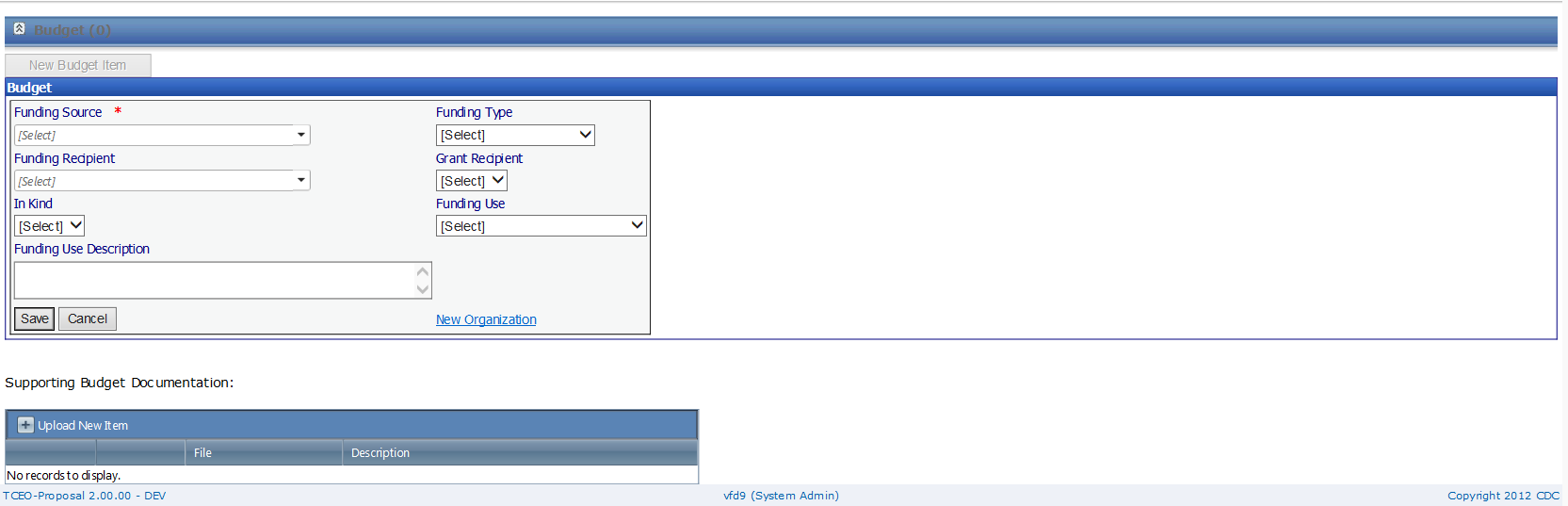 Table 14 – Budget Page Data ElementsFigure 15 – Pilot Test List PagePilot Test List Page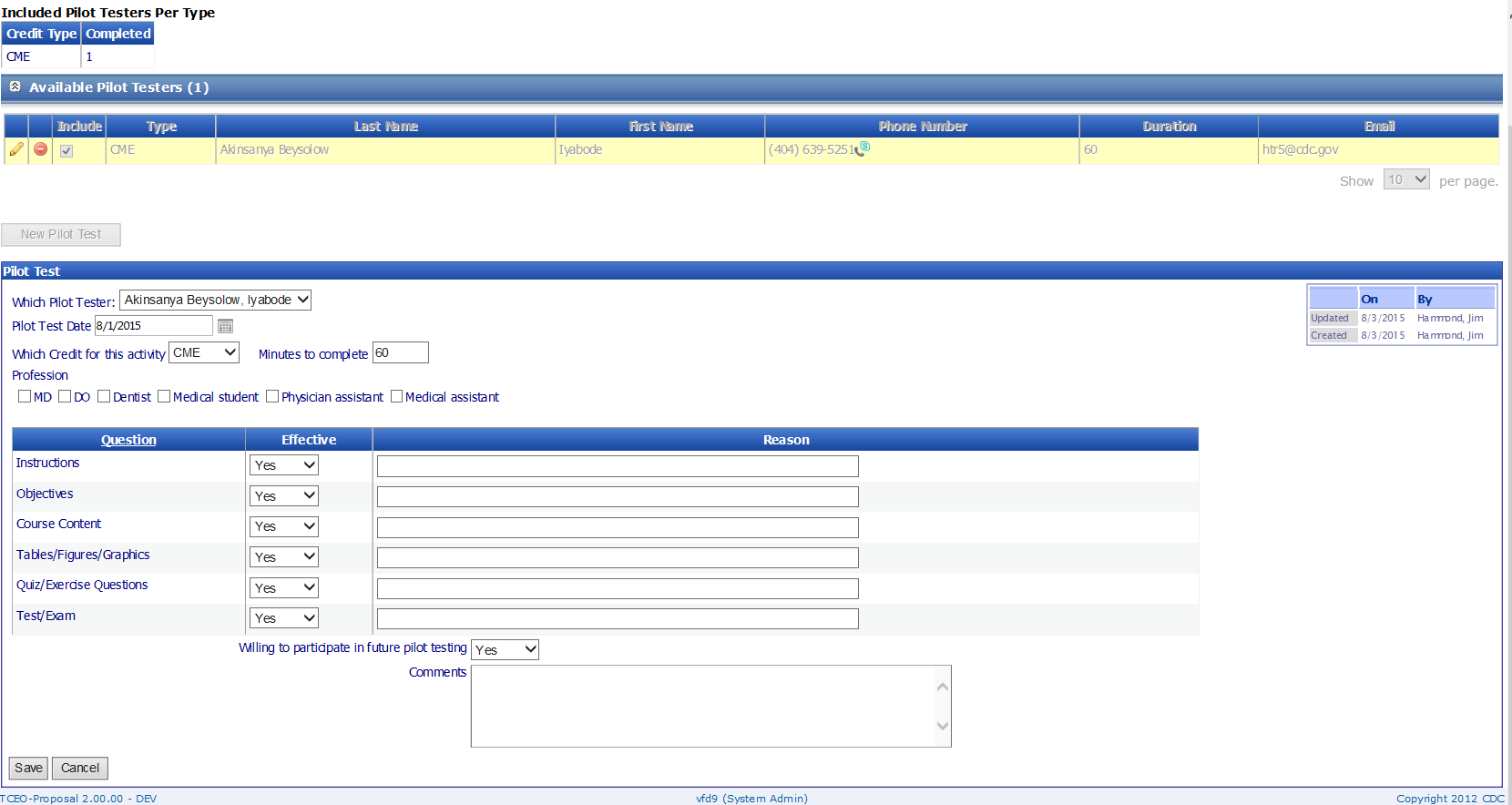 Table 15 – Pilot Test List Page Data ElementsPilot Test Summary PageFigure 16 – Pilot Test Summary Page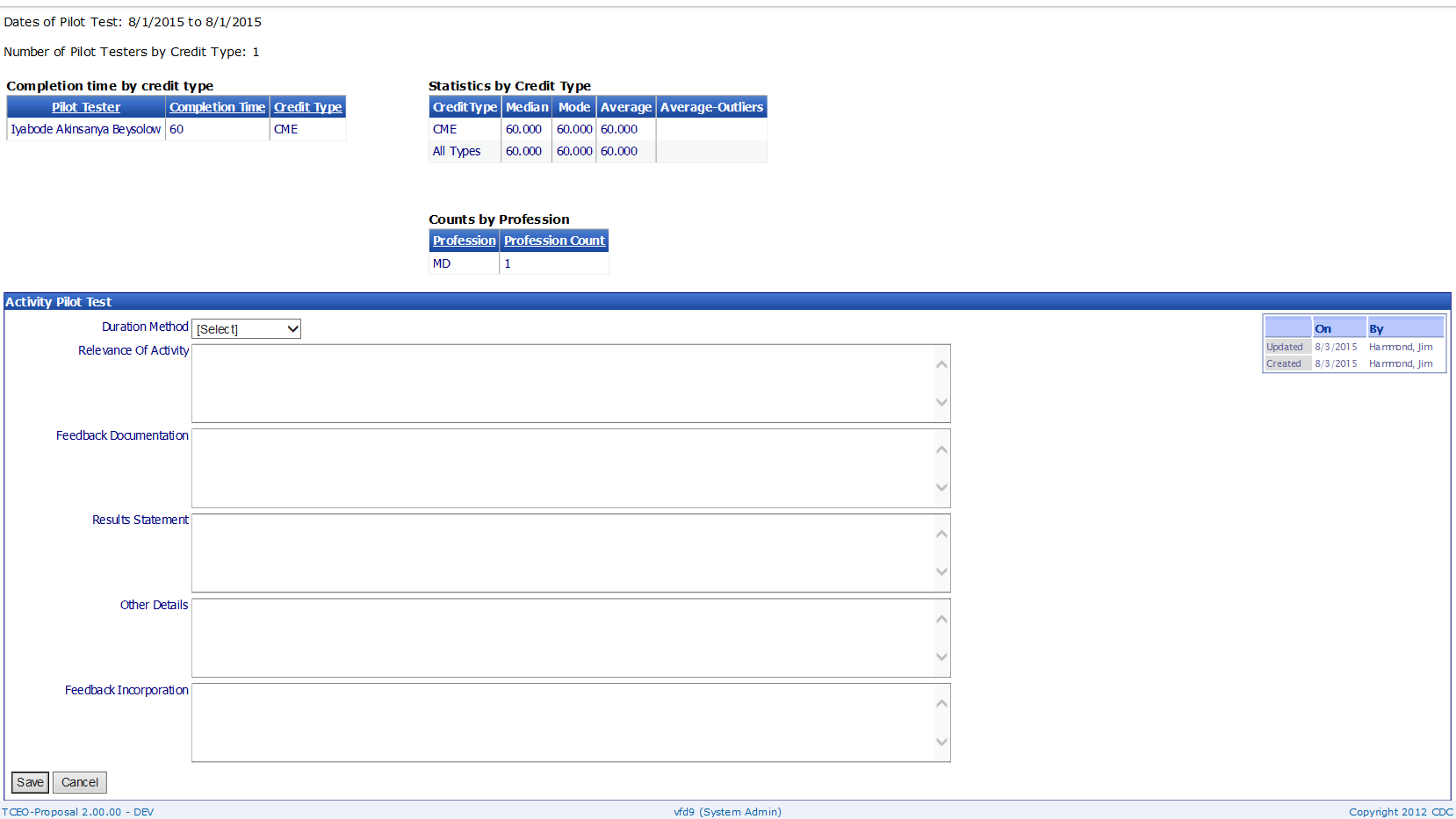 Table 16 – Pilot Test Summary Page Data ElementsActivity Testing PageFigure 17 – Activity Testing Page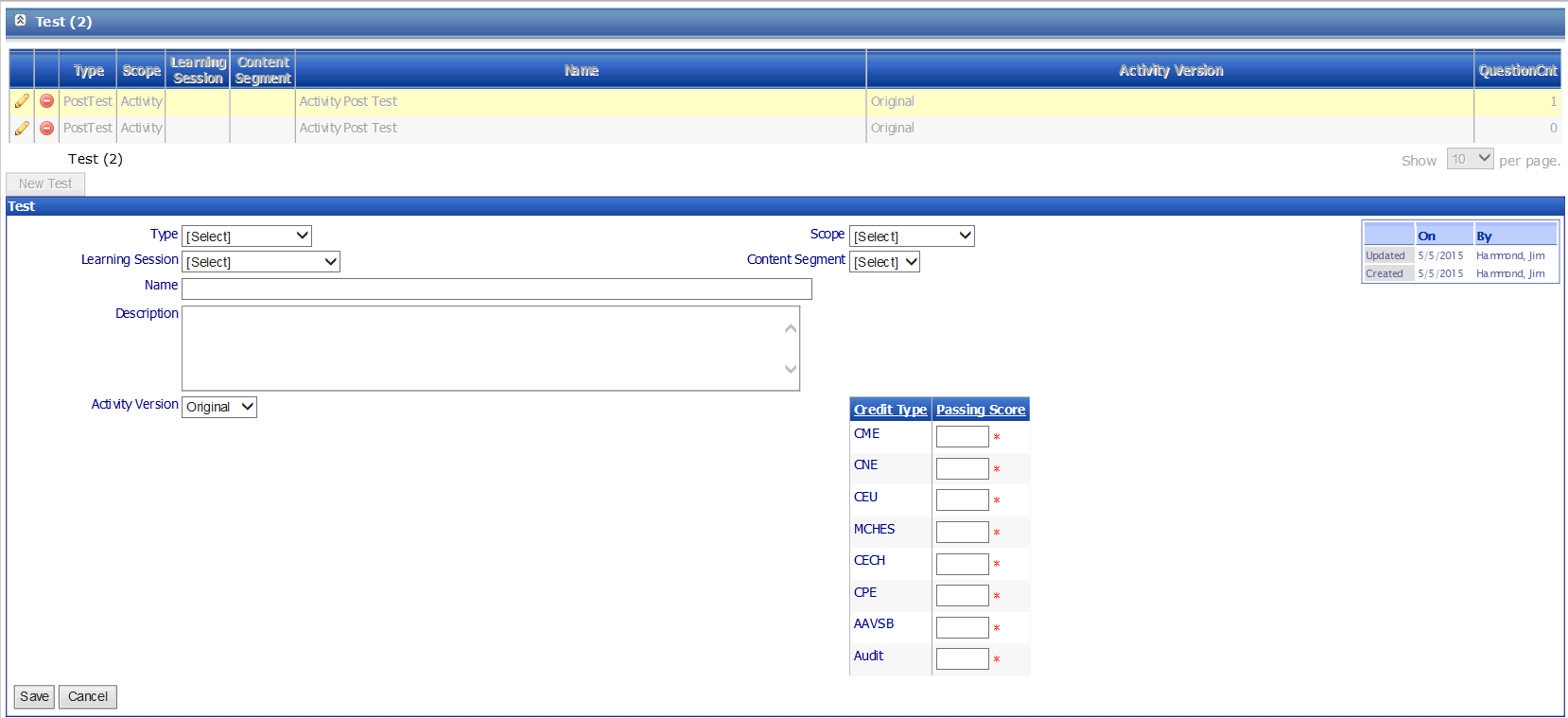 Table 17 – Activity Testing Page Data ElementsActivity Testing Group PageFigure 18 – Activity Testing Group Page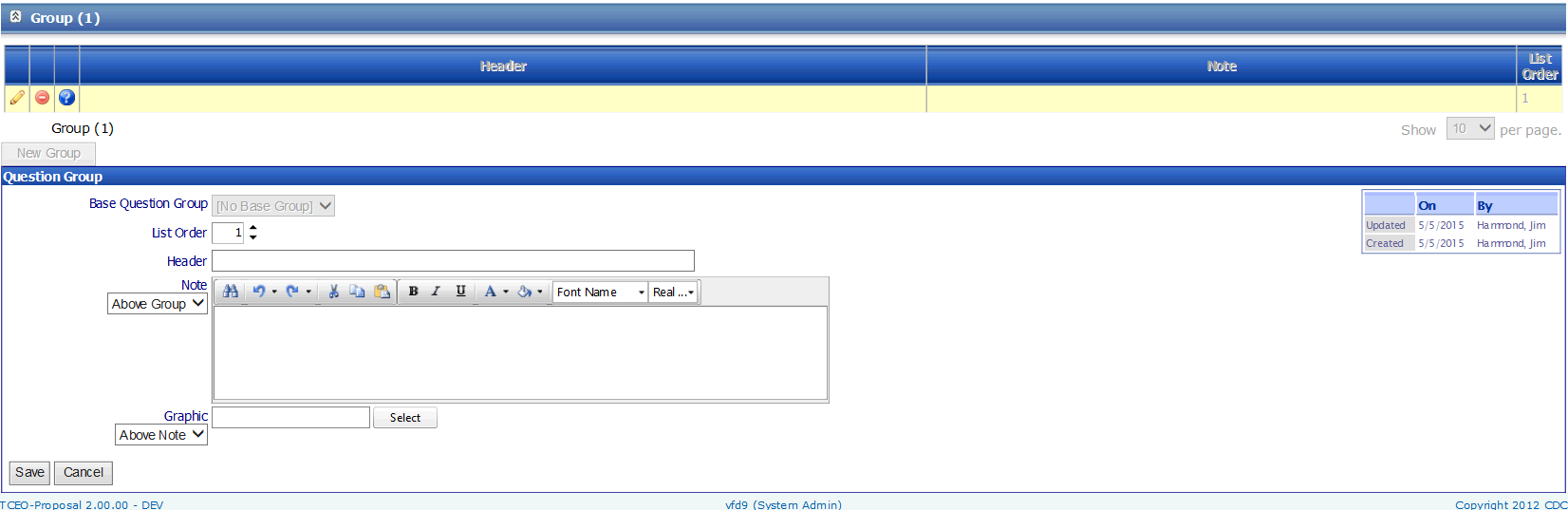 Table 18 – Activity Testing Group Page Data ElementsActivity Testing Question PageFigure 19 – Activity Testing Question Page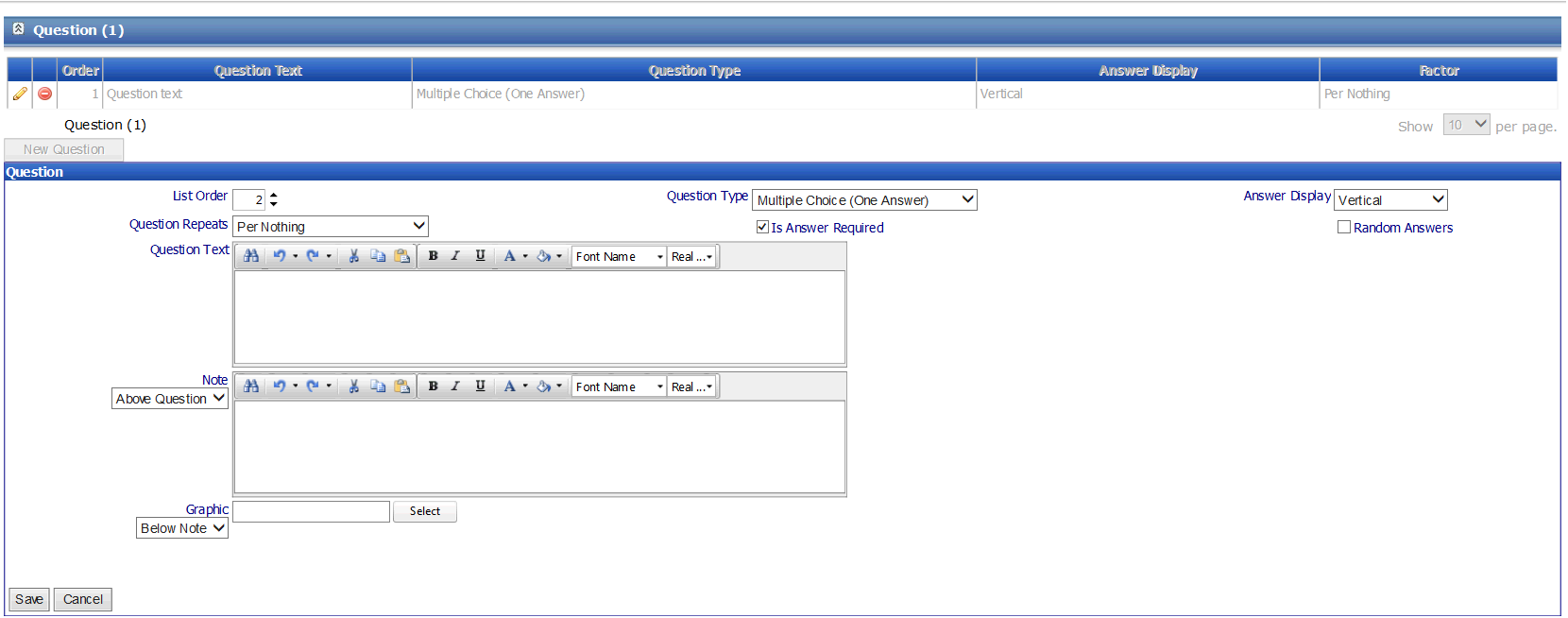 Table 19 – Activity Testing Question Page Data ElementsActivity Testing Answers PageFigure 20 – Activity Testing Answers Page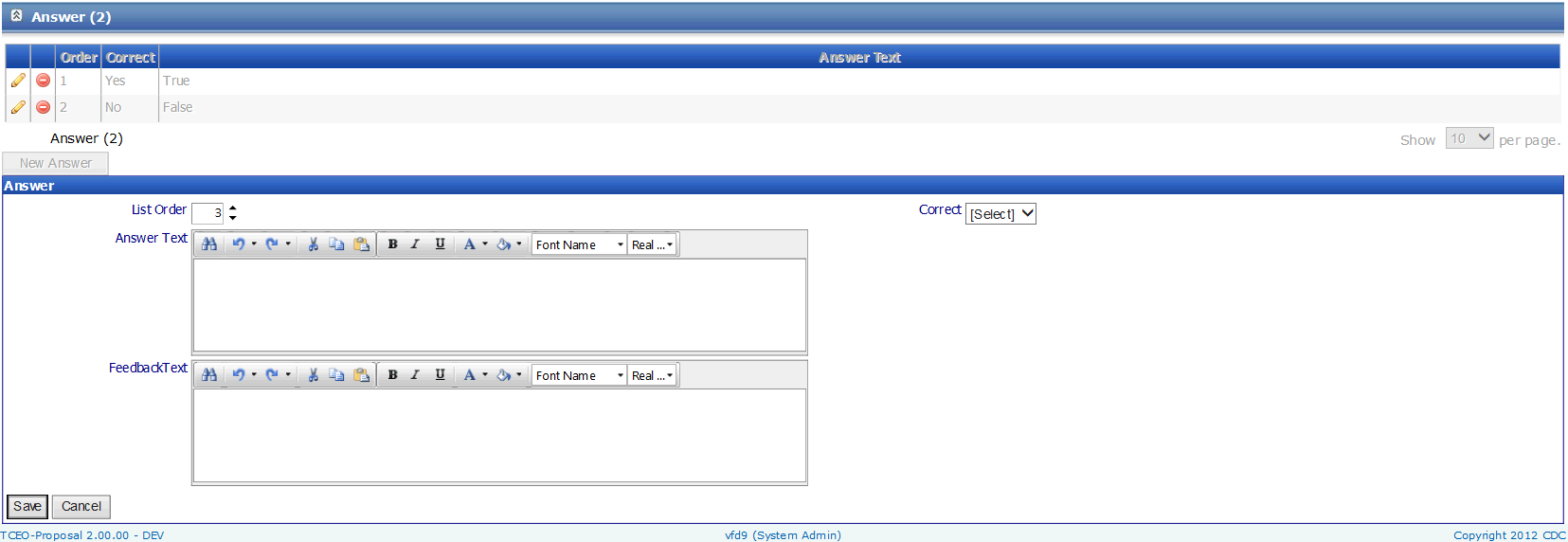 Table 20 – Activity Testing Answers Page Data ElementsSupporting Documents PageFigure 21 – Supporting Documents Page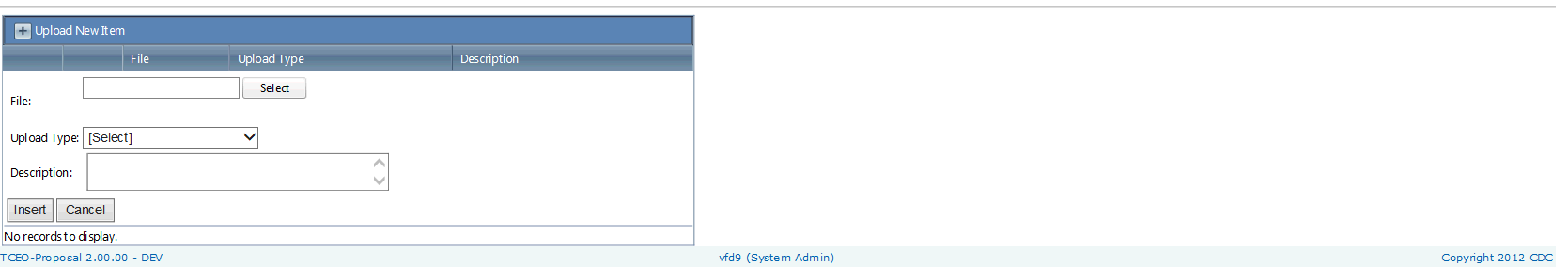 Table 21 – Supporting Documents Page Data ElementsFigure 22 – Activity Notes PageActivity Notes Page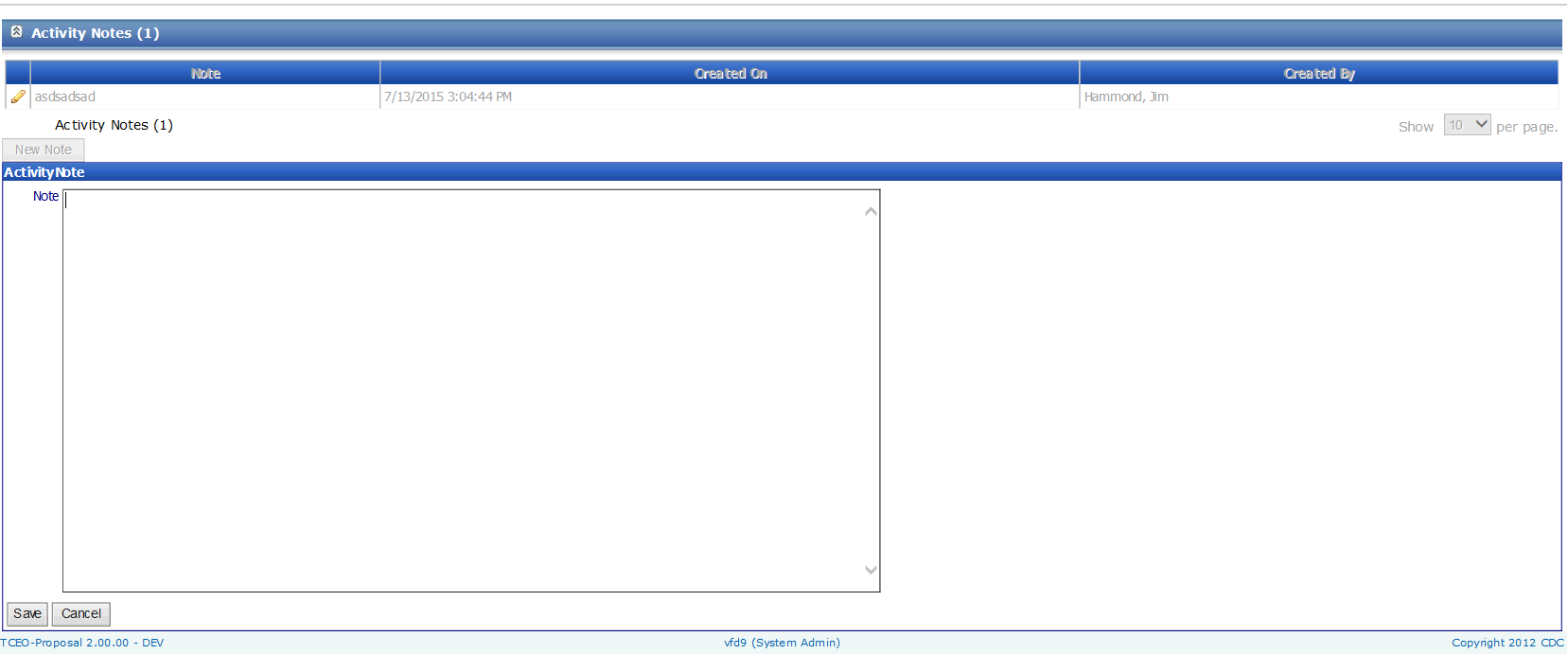 Table 22 – Activity Notes Page Data ElementsFigure 23 – Non-CDC User PageNon-CDC User Page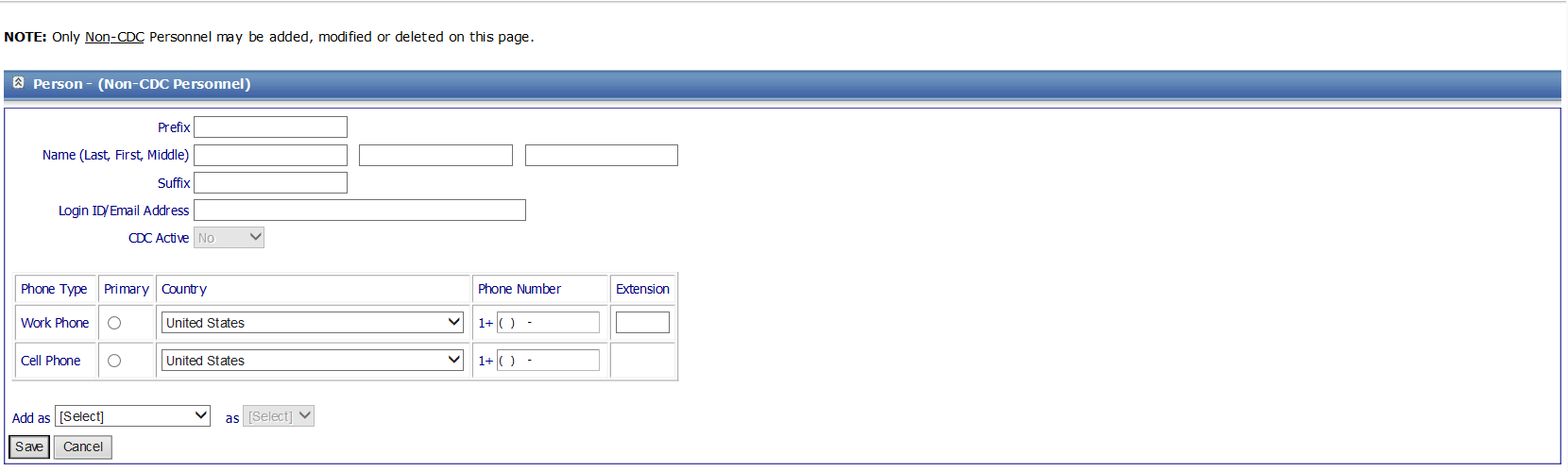 Table 23 – Non-CDC User Page Data ElementsFigure 24 – Biography PageBiography Page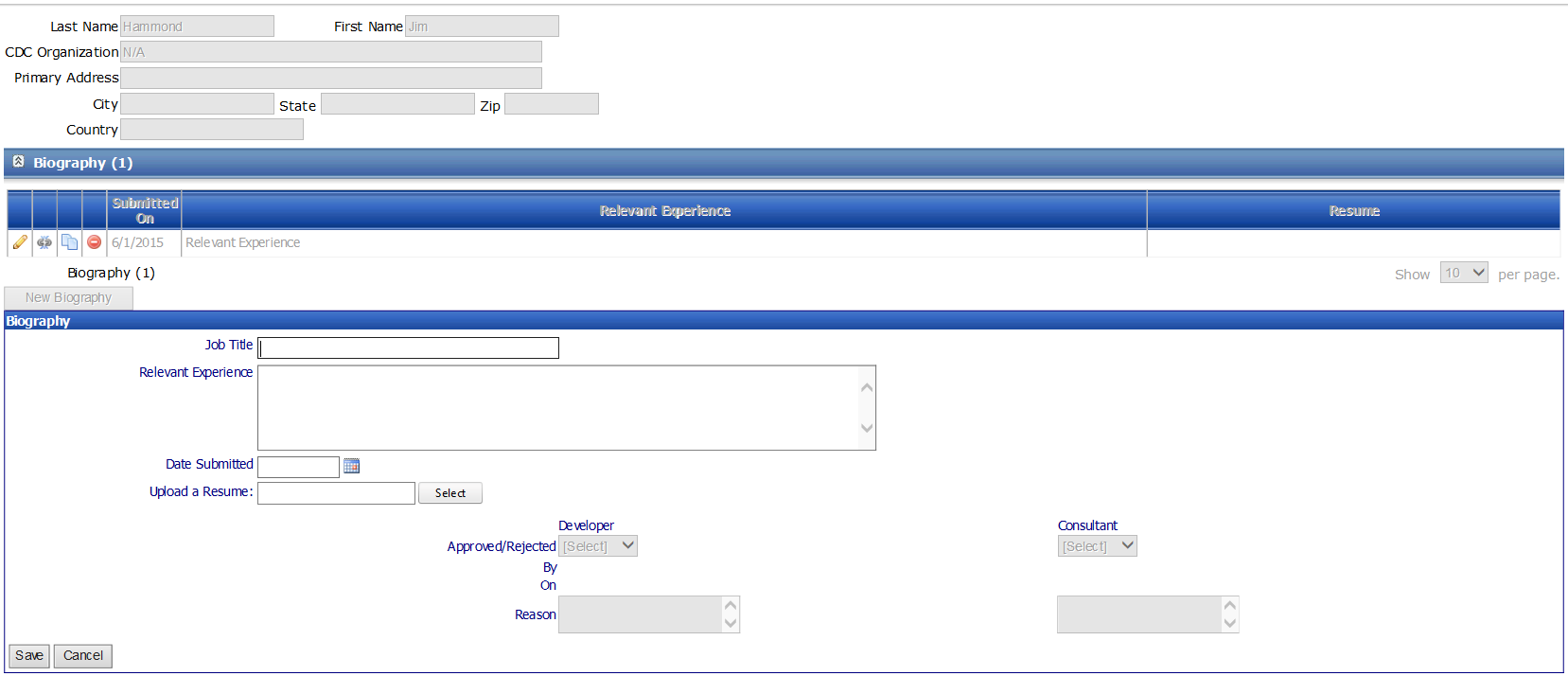 Table 24 – Biography Page Data ElementsBiography Degree PageFigure 25 – Biography Degree Page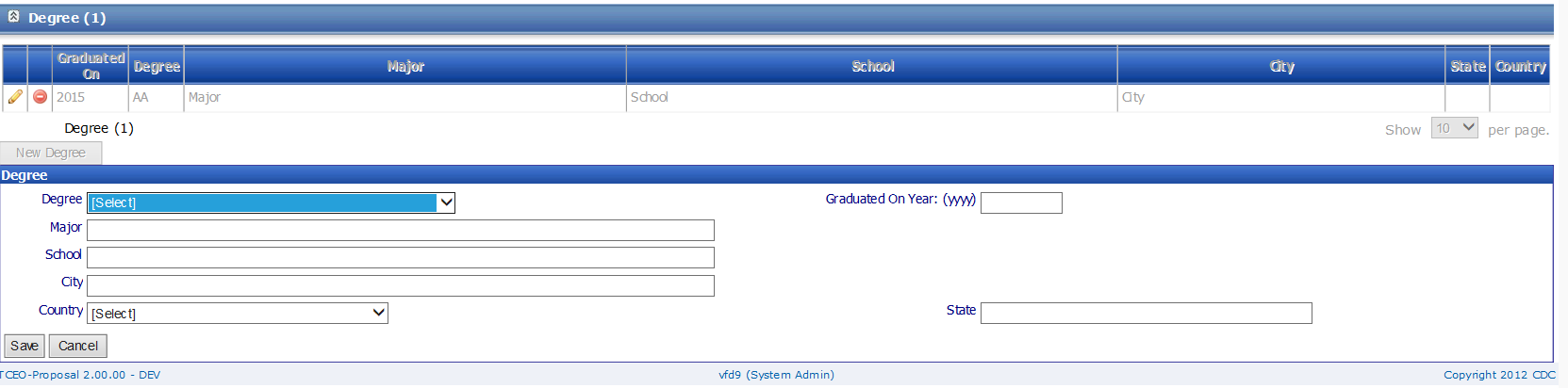 Table 25 – Biography Degree Page Data ElementsDisclosure PageFigure 26 – Disclosure Page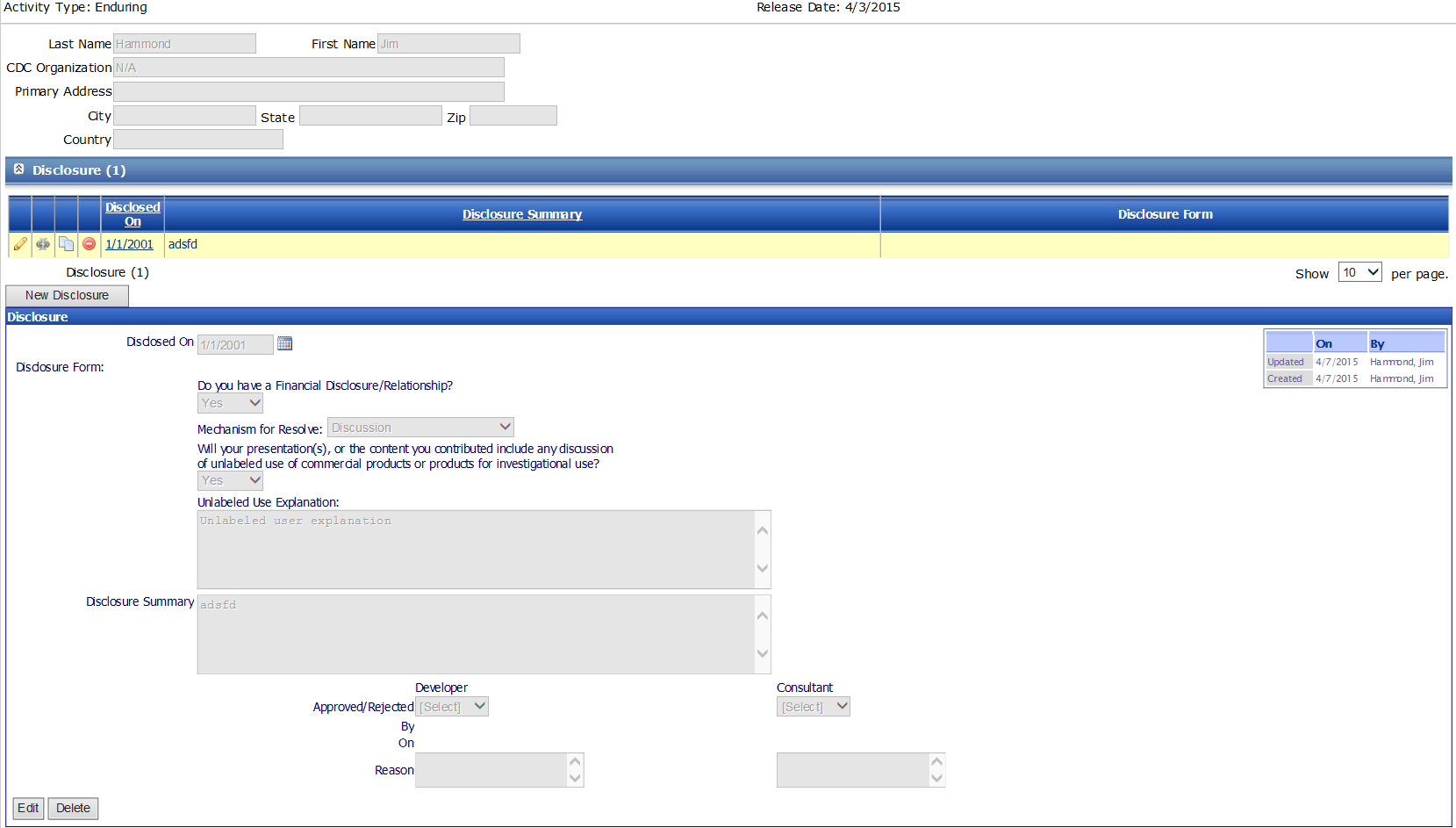 Table 26 – Disclosure Page Data ElementsOrganization PageFigure 27 – Organization Page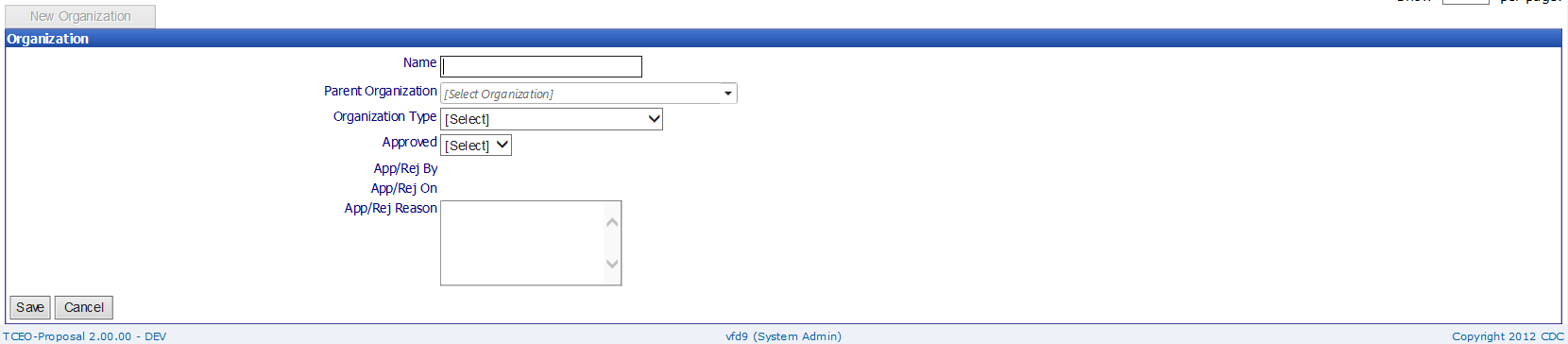 Table 27 – Organization Page Data ElementsTCEO Proposal2018Column LabelDisplay propertyFigureUsernameText2PasswordText2Create Account / Forgot PasswordLinks2Column LabelDisplay propertyFigureStart DateNumeric3Activity NumberNumeric3TitleText3RoleRole Drop Down3User NameAuto populate / Drop Down3StatusStatus Drop Down3Credit TypeMulti Select- Credit Type3Activity Sub-TypeMulti Select – Activity Subtype3Column LabelDisplay propertyFigureActivity NumberNumeric4aActivity TitleText4aActivity TypeDrop Down – Activity Type4aContact SourceDrop Down – Contact Source4aGoal StatementText4aActivity ObjectivesText4aActivity DescriptionText4aDirectly SponsoredYes/No4aActivity StatusDrop Down – Activity Status4aVersion NameAutoPopulated4bAccreditation Start DateDate/Time4bAccreditation End DateDate/Time4bCredit TypesMulti-Select- Credit Types4bActivity Sub-TypeDrop Down – Activity SubType4cActivity DateDate/Time4cUAN NumberText4cLocationText4cAddress 1Text4cAddress 2Text4cAddress 3Text4cCityText4cStateText or Drop Down State4cPostal CodeText4cCountryDrop Down - Country4cColumn LabelDisplay propertyFigurePractice Gap AddressMulti Select – Practice Gap5Continuing Pharmacy EducationMulti Select – Continuing Pharmacy Education5Identify Education NeedsMulti Select - Identify Education Needs5IOM CompetenciesMulti Select – IOM Competencies5CompetenciesMulti Select - Competencies5Gap DescriptionText Box5aPerformance ImpactText Box5bSupporting DocumentsDocument Upload5bColumn LabelDisplay propertyFigureTarget AudienceMulti Select - Target Audience6Audience Identification MethodMulti Select – Audience Identification Method6Prerequisite Skills and KnowledgeText Box6Column LabelDisplay propertyFigureFacility in which the education takes placeMulti Select Facility in which the education takes place7Appropriateness of Physical facilitatesMulti Select –Appropriateness of physical facilities 7Prerequisite Skills and KnowledgeText Box7Column LabelDisplay propertyFigurePromotion MethodsMulti Select – Promotion Methods 8Evaluation CategoriesMulti Select –Evaluation Categories 8Learner Feedback StrategiesMulti Select – Learner Feedback Strategies8Participant Evaluation MethodsDrop Down-Participant Evaluation Methods8Column LabelDisplay propertyFigureVersionRead only9Date IssuedRead only9Date AcceptedRead only9ReasonText Box9Planning ToolDate Field9Draft CE ProposalDate Field9Final CE ProposalDate Field9CME ReviewDate Field9Contact TCEO CoordinatorDate Field9Column LabelDisplay propertyFigureSectionRead only10Updated onRead only10Updated byRead only10Column LabelDisplay propertyFigureDescriptionText Field11List OrderNumeric11Column LabelDisplay propertyFigureSession TitleText Field12Session DescriptionText Field12Segment TitleText12ObjectivesMulti Select (list is generated from Objective screen)12Content Addressing ObjectiveText Field12Presenter/Content ExpertDrop Down – List is generated from Personnel screen12Duration StartTime and Date12Duration EndTime and Date12DurationNumeric12LocationText12Instructional StrategiesMulti Select –Instructional strategies 12CHESMulti Select – CHES Competencies12Column LabelDisplay propertyFigureJoint ProviderDrop Down – List of Organizations that have been added TCEO application13Co-ProviderDrop Down – List of Organizations that have been added TCEO application13Column LabelDisplay propertyFigureFunding SourceDrop Down – List of Organizations that have been added TCEO application14Funding RecipientDrop Down – List of Organizations that have been added TCEO application14In KindDrop Down – Yes/No14Funding User DescriptionText Box14Funding TypeDrop Down –Funding Types 14Grant RecipientDrop Down – Yes / No14Funding UserDrop Down – Funding Use14New OrganizationHyperlink14Upload New ItemButton14FileBrowse and Select File14DescriptionText Box14Column LabelDisplay propertyFigureIncludeCheckbox15Which Pilot TesterDrop Down – List of Pilot Testers that have been added TCEO application15Pilot Test DateDate Field15Which Credit for this activityDrop Down – Available Credit Types15Minutes to completeNumeric15ProfessionMulti Select – Profession specific to selected Credit Type15Instructions EffectiveDrop Down – Yes/No15Objectives – EffectiveDrop Down – Yes/No15Course Content – EffectiveDrop Down – Yes/No15Tables/Figures/Graphics – EffectiveDrop Down – Yes/No15Quiz/Exercise Questions – EffectiveDrop Down – Yes/No15Text/ExamDrop Down – Yes/No15Instructions – ReasonText Box15Objectives – ReasonText Box15Course Content – ReasonText Box15Tables/Figures/Graphics – ReasonText Box15Quiz/Exercise Questions – ReasonText Box15Text/Exam – ReasonText Box15Willing to participate in future pilot testingDrop Down – Yes/No15CommentsText Box15Column LabelDisplay propertyFigureDuration MethodDrop Down List – Duration Method16Relevance of ActivityText Box16Feedback DocumentationText Box16Results StatementText Box16Other DetailsText Box16Feedback IncorporationText Box16Column LabelDisplay propertyFigureTypeDrop Down List –Test Type17ScopeDrop Down List – Scope17Learning SessionDrop Down List – Activity’s Sessions17Content SegmentDrop Down List – Activity’s Segments17NameText Box17Activity VersionDrop Down List – Activity’s Versions17Passing ScoreNumeric Field for each selected Credit Type17Column LabelDisplay propertyFigureList OrderNumeric18HeaderText Box18NoteText Box18Note PositionDrop Down  – Above/Below18Select GraphicButton / Browse18Graphic PositionDrop Down List – Above / Below18Column LabelDisplay propertyFigureList OrderNumeric19Question TypeDrop Down – Question Type19Question DisplayDrop Down- Vertical / Horizontal / Drop Down List19Random AnswersCheckbox19Question RepeatsDrop Down List –Per Nothing /Per Objective / Per Presenter19Answer RequiredCheckbox19Question TextText Box19NoteText Box19Note PositionDrop Down – Above / Below19Graphic SelectButton / Browse19Graphic PositionDrop Down – Above / Below19Column LabelDisplay propertyFigureList OrderNumeric20CorrectDrop Down –Yes/No20Answer TextText Box20Feedback TextText Box20Column LabelDisplay propertyFigureSelect FileButton / Select21Upload TypeDrop Down List – Document Type21DescriptionText21Column LabelDisplay propertyFigureNotesText Box22Column LabelDisplay propertyFigurePrefixText Box23Last NameText Box23First NameText Box23Middle NameText Box23SuffixText Box23Login id / email AddressText Box23Primary Work PhoneRadio Button23Work Phone Country Drop Down - Country23Work Phone – Phone NumberNumeric23Work Phone – Phone Number ExtensionNumeric23Cell Phone – PrimaryRadio Button23Cell Phone – CountryDrop Down - Country23Add as RoleDrop Down – Activity Role / System Role23RoleDrop Down – Role23Column LabelDisplay propertyFigureJob TitleText Box24Relevant ExperienceText Box24Date SubmittedDate field24Resume SelectButton / Browse24Approved/RejectedDrop Down – Approved / Rejected24ReasonText Box24Column LabelDisplay propertyFigureDegreeDrop Down - Degree25MajorText Box25SchoolText Box25CityButton / Browse25CountryDrop Down – Country25StateDrop Down - State25Graduation YearDate Field25Column LabelDisplay propertyFigureDisclosed on Date Field26Financial RelationshipDrop Down – Yes/No26Mechanism to ResolveDrop Down – Discussion / Review /Planning Committee Review 26Unlabeled UseDrop Down – Yes/ No26DisclosureButton / Browse26Disclosure SummaryText Box26Approved/RejectedDrop Down – Approved / Rejected26ReasonText Box26Column LabelDisplay propertyFigureNameText Box27Parent OrganizationDrop Down – Organizations previously entered27Organization TypeDrop Down – Organization Types 27ApprovedDrop Down – Yes/ No27ReasonText Box27